Altdeutsche SchieferdeckungSchnürschemata und AusführungVerlagsgesellschaft Rudolf Müller GmbH & Co. KGKundenservice: 65341 EltvilleTelefon: 06123 9238-258		                                        Telefax: 06123 9238-244rudolf-mueller@vuservice.de				www.baufachmedien.deDas Fachbuch „Altdeutsche Schieferdeckung“ von Alwin Punstein ermöglicht einen schnellen Einstieg in Theorie und Praxis bei Schieferarbeiten. Grundbegriffe, Arbeitsmittel und Verfahren werden Schritt für Schritt erläutert, unterstützt durch eine Vielzahl von Strichzeichnungen sowie einzelnen Farbfotos.Schieferarbeiten stellen besonders hohe Anforderungen an den Dachdecker.Ausgehend von der Beschreibung der Decksteinformate und deren Bearbeitungerläutert der Autor alle relevanten Ausführungsdetails der altdeutschenSchieferdeckung.  Praxisorientiert vermittelt er die Gestaltung einfacherFlächen und Elemente bis hin zu den Besonderheiten der Verarbeitung. Diefachgerechte Zurichtung der Decksteine wird anhand von Formen, Qualität undVerwendung anschaulich beschrieben. Neben den üblichen Deckbereichenwie Fuß, First und Grat werden auch der Fenstereinbau und die zahlreichenArten von Kehlen detailgetreu erläutert. Auch komplizierte Deckungen wie z. B.die geschweifte Schleppgaube, die Fledermausgaube oder der Halbkegelfinden hierbei Berücksichtigung. Die 3. Auflage enthält erstmals auch Farbfotos, die einzelne Detailausführungen illustrieren. Darüber hinaus zeigt eine umfangreiche Fotosammlung im Anhang herausragende Arbeiten Altdeutscher Deckung sowie ausgewählteOrnamentarbeiten.1.752 Zeichen / Juni 2018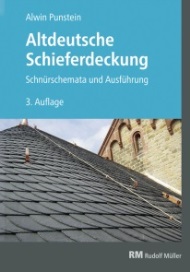 Von Alwin Punstein.3. Auflage 2018. 20,8 x 9,74 cm. Kartoniert. 
196 Seiten mit 60 farbigen Abbildungen, 235 Abbildungen.EURO 49,–ISBN Buch: 978-3-481-03798-7ISBN E-Book: 978-3-481-03799-4